Publicado en CDMX el 07/10/2020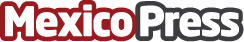 Como aceptar y aprender de la incertidumbre con Petit BambouEs momento de adaptarse a una nueva realidad que genera cambios e incertidumbre. Todas las personas tienen el potencial de adaptarse y fluir ante los cambios.Petit Bambou ayuda a aceptar de la mejor manera estos cambiosDatos de contacto:Andrea Peña 5534887118Nota de prensa publicada en: https://www.mexicopress.com.mx/como-aceptar-y-aprender-de-la-incertidumbre Categorías: Sociedad Medicina alternativa http://www.mexicopress.com.mx